НЕ ПРОЖИГАЙ СВОЮ ЖИЗНЬ!     Большинство пожаров в жилых домах возникает по вине курильщиков, находящихся в состоянии алкогольного опьянения. К сожалению, пожаров, возникающих по небрежности при злоупотреблении спиртными напитками, не становится меньше.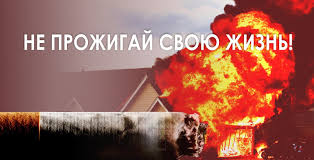      Особую опасность несет курение лежа. При этом все случаи возникновения пожара похожи один на другой: пьяный курильщик засыпает, сигарета падает, затем от нее загорается постель, мебель, а потом и вся комната полыхает огнем.     Пожары, вызванные непогашенной сигаретой, более распространены, чем это может показаться. Специалисты испытательной пожарной лаборатории подчеркивают: тлеющий окурок представляет серьезную пожарную опасность - его максимальная температура колеблется в пределах 310-420 градусов. Горение от непотушенной сигареты возникает достаточно легко. Тлеющий окурок способен вызвать воспламенение бумаги, тканей, пыли и прочих легкогорючих веществ. Время тления горючего материала составляет от одного до четырех часов. Вызвав тление, сам окурок через некоторое время гаснет, а вот образовавшийся очаг тления может перейти в стадию пламенного горения и, если вовремя не принять мер, огнем будет охвачено все помещение.     Данные статистики, озвученные сотрудниками МЧС России, указывают на увеличение числа пожаров, в основе которых лежит пренебрежение элементарными требованиями безопасности. Так, в 2019 году по причине неосторожного обращения с огнем при курении в Иркутской области произошло 67 пожаров, с начала 2020 - 41. Это пожары, вызванные курением в постели, либо залетевшими с верхних этажей на балконы соседей тлеющими окурками. Каждый такой пожар повлек уничтожение имущества граждан, и в большинстве случаев на них есть пострадавшие и даже погибшие.     31 марта в 00:32 (ирк) поступило сообщение о пожаре в пятиэтажном жилом доме в 17 микрорайоне города Ангарска, который произошел в одной из квартир на первом этаже (по официальным данным ГУ МЧС России по Иркутской области).     На момент прибытия первого подразделения в квартире наблюдалось открытое горение и сильное задымление в подъезде. Звеном газодымозащитной службы по лестничному маршу с верхних этажей были эвакуированы 5 человек, при помощи спасательных устройств спасены 3 человека, в том числе один ребенок.     Огнеборцами в квартире был обнаружен пострадавший – мужчина 1942 года рождения, получивший отравление угарным газом и ожоги. Он был передан врачам скорой медицинской помощи и госпитализирован в медицинское учреждение.     На ликвидацию открытого горения потребовалось менее четырех минут. Общая площадь пожара составила 5 квадратных метров. Повреждены домашняя мебель, квартира полностью закопчена.     По предварительной информации, причиной пожара могло стать неосторожное обращение с огнем при курении.     Чтобы обезопасить себя и близких от возникновения пожара можно лишь неукоснительным соблюдением требований пожарной безопасности! Сотрудники МЧС России выступают за полный запрет курения в жилых домах. Помимо дыма, который наносит непоправимый ущерб здоровью окружающим, пагубная привычка становится причиной гибели и травматизма людей.     В случае возникновения пожара немедленно позвоните в пожарную охрану по телефону – 101 или  112  и укажите точный адрес.           Будьте неравнодушны к своей жизни и жизням своих родных и близких!Инструктор ОГБУ «Пожарно-спасательная служба Иркутской области»Е.Г. Степанюк